Plody podzimu 4.-8.10. 2021								Bc. Petra Moravcová 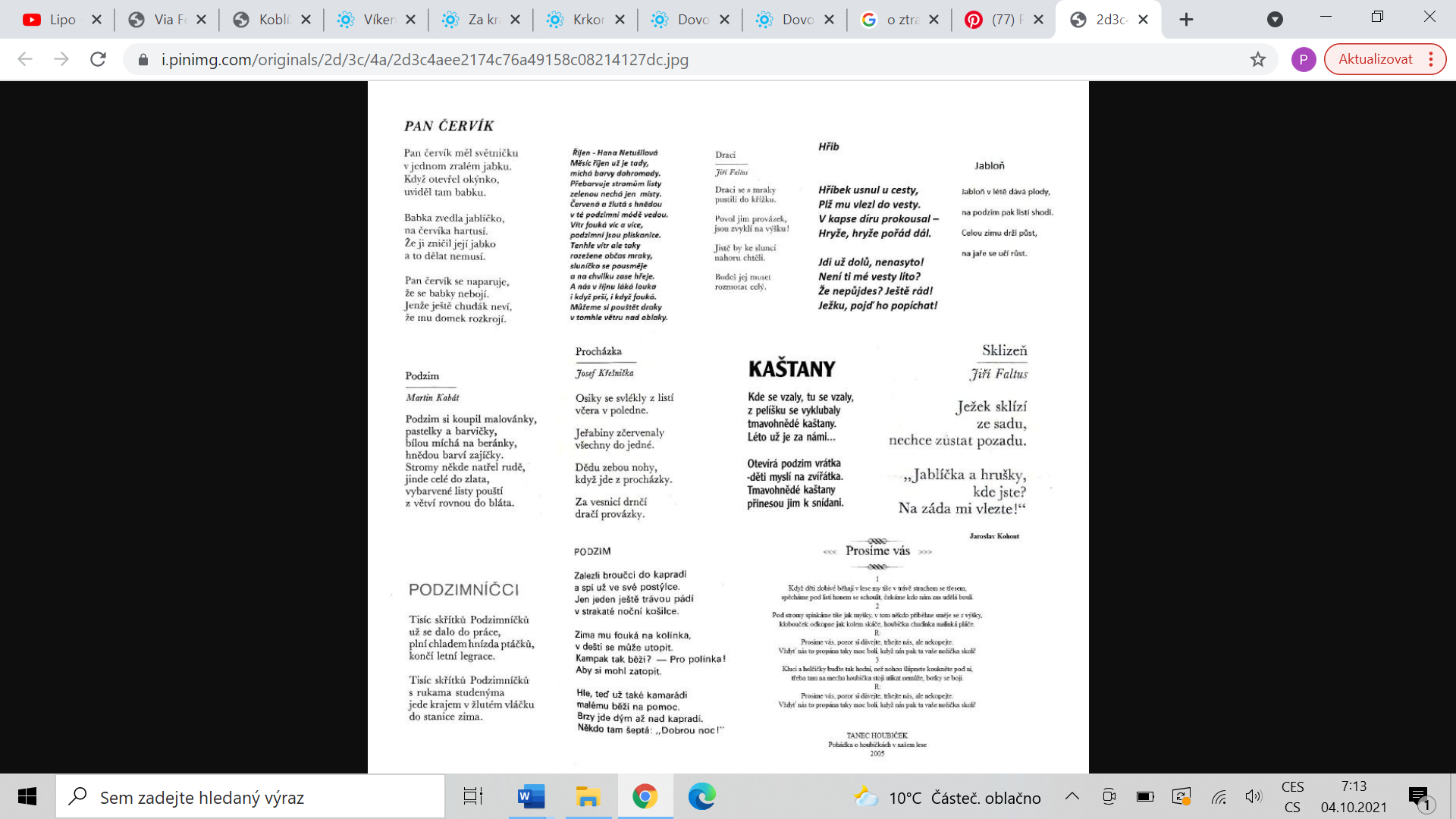 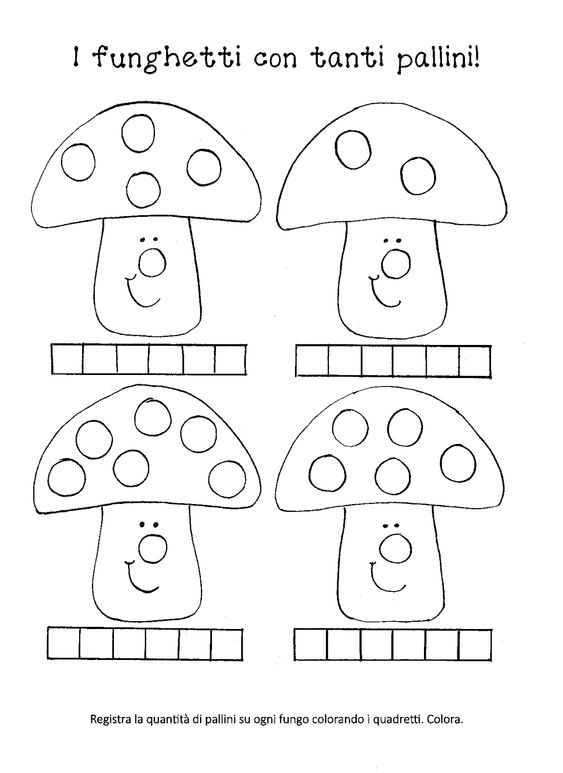 PONDĚLÍ4.10RH-Děti si hrají v herně i u stolečků, individuální práce s předškoláky (logo.chvilka, logické myšlení), volná kresba, střihání dle čar, asociace a hra Les – logické hry u stolečku. KK-Přivítání se po víkendu, zopakování dní v týdnu, jejich začátečních písmen a slabik, hledání barev po třídě. Seznámení s tématem týdne, co vše budeme dělat, o čem si budeme povídat. PH-„Kaštánek řekl“ – paní učitelka udává dětem povely př. Kaštánek řekl sedněte si, když paní učitelka vynechá pojem Kaštánek řekl, děti nesmí udělat zadaný povel, kdo ho provede, vypadává.HČ-„Tisk ovoce pomocí bublinkové fólie“ – práce s netradičním materiálem, natření vystřižených tvarů (jablko, hruška) temperou, poté obtisknutí na čtvrtku a dokreslení stopky a bubáku. Předškoláci – po zaschnutí barvy, dopsání nápodobou názvu ovoce. ÚTERÝ5.10RH-U stolečků – modelína (modelování mrkve, jablka atd), kinetický písek, kreslení voskovkami, v herně – centra aktivit + dřevěná a magnetická stavebnice.KK-Vyjmenování plodů podzimu (práce s obrázky). Vytleskávání barev a plodů podzimu (př. kaštan, jablko, hruška, řepa, šípek, ořechy) PH-„Na sochy“HČ-„Podzimní hostina“ – ochutnávání ovoce a zeleniny (prohlídnutí velikosti, tvaru, chuti, vůně jednotlivých plodů – rozvoj smyslového vnímání, třídění, porovnávání. Zpěv písní: Na políčku, Jaro, léto, podzim, zima, Dobré ráno, V leseVolná hra dětí v herně i u stolečku STŘEDA6.10RH-Rozvoj fantazie a představivosti – omalovánky, skládání puzzlí a logického přiřazování obrázků, rozvoj hrubé a jemné motoriky – dětské chůdy (pod dozorem), lepivé kuličky, autodráha, panenky.KK-Vyplnění přírodního kalendáře (opakování ročních období, přiřazování činností k ročnímu období (plavání, lyžování, pouštění draka, a podobně)). Povídání si o houbách, kde je najdeme, jak vypadají, jaké houby můžeme jíst a jaké jsou pro zvířátka – práce s obrázky. PH-„Na houbaře“ – modifikace kdy na MrazíkaHČ-„Kaštánkové úkoly“ – práce ve skupinách, stavění geometrických tvarů, obrázků (kytky, dům, nejdelší had a podobně)Pracovní list – předmatematická gramotnost – počítání puntíků a vybarvení správného počtu políček. ČTVRTEK7.10RH-Hra v herně i u stolečků, rozvoj spolupráce a koordinace ruky a oka – navlékání korálků ve dvojici, stavba komínu z kostek, hra s kočárky, … KK-Přivítání se básní Dobré ráno, PCH-„Tancování s Míšou“HČ-„Jablíčko se kutálelo, vůbec nic ho nebolelo“ – motivační cvičení s míčkem Manipulační cvičení a jednoduché úkony, chápání prostorové orientace Seznámení s písní Plody podzimuPÁTEK8.10RH-Hra dětí v herně i u stolečků (centra aktivit-obchod, kuchyňka, dílna)KK-Shrnutí celého týdne, opakování dnů v týdnu (včera, dnes, zítra), vyplnění kalendáře, opakování plodů podzimu. Jak s říká stromu, kde rostou jablka? Hrušky? PH-„Na kaštánka“HČ-„Nácvik básně: Kaštany“Zpěv písně: Plody podzimuDodělání činností z celého týdne 